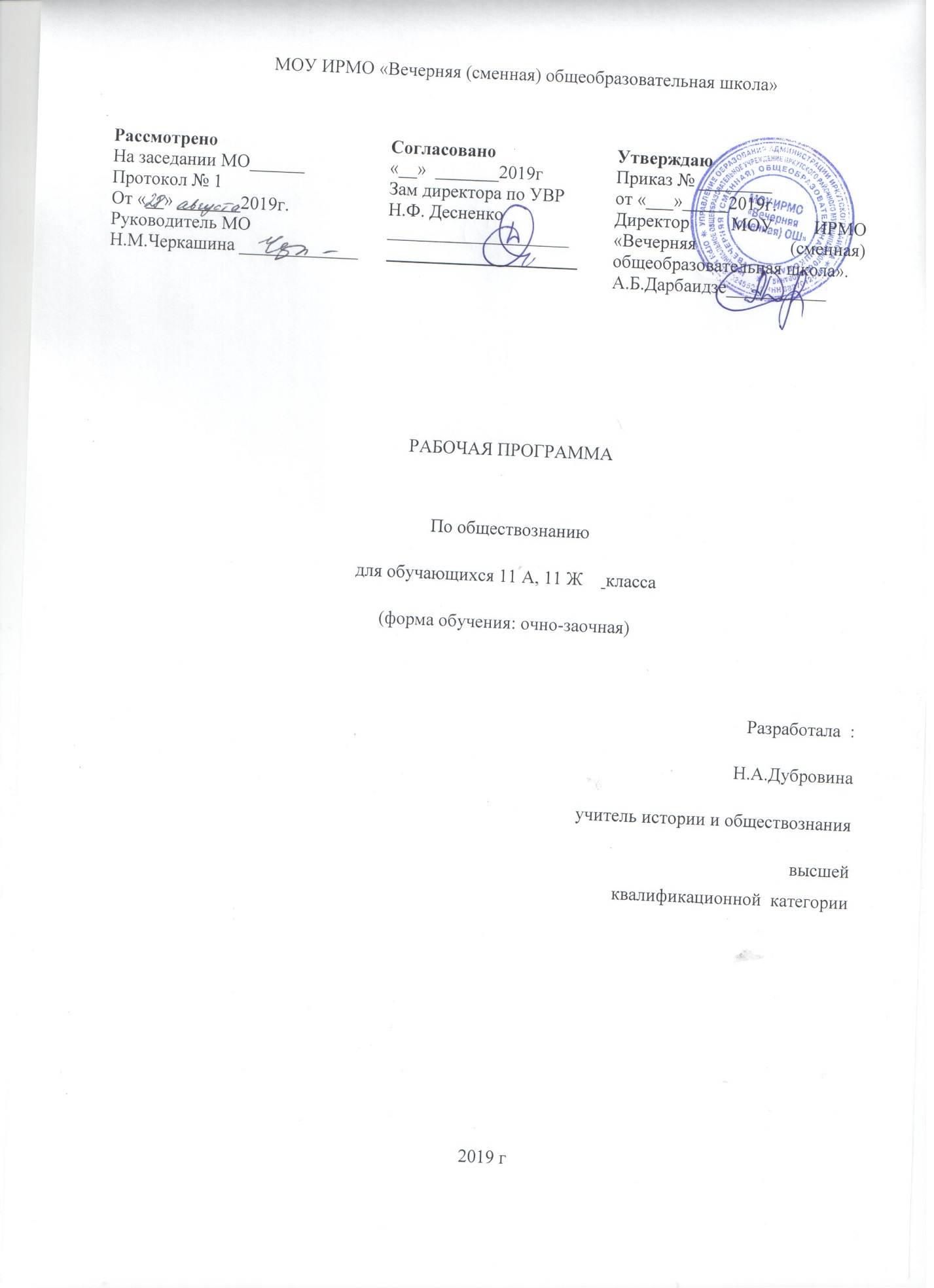 ПОЯСНИТЕЛЬНАЯ ЗАПИСКАРабочая программа составлена на основе  федерального компонента государственного образовательного стандарта среднего (общего) образования (10-11 классы) и программы Боголюбов Л.Н., Городецкая Н.И., Иванова Л.Ф., Матвеев А.И. Программа «Обществознание»   11 кл . (базовый уровень). - М.: Просвещение, 2011.Календарно-тематическое планирование ориентировано на учебник Боголюбова Л.Н., Городецкой Н.И., Матвеева А.И Обществознание. 11 кл. - М.: Просвещение, 2016.Рабочая программа конкретизирует содержание предметных тем образовательного стандарта, дает распределение учебных часов по разделам и темам курса. Она рассчитана на 1  ч.  в неделю.Содержание курса на базовом уровне обеспечивает преемственность по отношению к основной школе путем углубленного изучения некоторых социальных объектов, рассмотренных ранее. Наряду с этим вводится ряд новых, более сложных вопросов, понимание которых необходимо современному человеку.          Освоение нового содержания осуществляется с опорой на межпредметные связи с курсами истории, географии, психологии и др.          Особенностями настоящего курса в части раскрытия духовно-мировоззренческой стороны социальной жизни, вопросов социального познания и социального развития является его культуросообразность, ориентация на традиционные духовные ценности российской культуры. Требования к освоению курса:- Содержание изучаемых знаний предполагает усвоение школьниками не только рациональных знаний и теорий, сложившихся в научной социологии, экономики, политики, но и спектра представлений, сложившихся в других сферах общественной жизни - религии, искусстве, обыденном сознании. Это должно способствовать знакомству учащихся с обществом во всем его многообразии.Цели курса:- Развитие личности, ее социального поведения, основанного на уважении закона и правопорядка, способности к личному самоопределению и самореализации, интереса к изучению социальных и гуманитарных дисциплин;- ознакомить учащихся с широкой совокупностью доступных для них знаний об общественной жизни;- дать представление об основных понятиях, терминах, теориях, связанных с описанием и изучением социальных процессов;- привлечь внимание учащихся к культурологической, мировоззренческой, духовно-нравственной и философской тематике,- сформировать интерес к изучению культуры общества в ее различных сферах - науке, религии, искусстве и т. д.Задачи: Изучение курса позволяет заложить у обучающихся комплекс знаний, отражающих основные объекты изучения: правовое регулирование общественных отношений, человек в сфере экономических отношений. Помимо знаний, важными содержательными компонентами курса являются: социальные навыки, правовые нормы, лежащие в основе правомерного поведения. Важный элемент содержания учебного предмета – опыт познавательной и практической деятельности, решение познавательных и практических задач, отражающих типичные социальные ситуации.ЦЕЛИ КУРСА- Развитие личности, ее социального поведения, основанного на уважении закона и правопорядка, способности к личному самоопределению и самореализации, интереса к изучению социальных и гуманитарных дисциплин;- ознакомить учащихся с широкой совокупностью доступных для них знаний об общественной жизни;- дать представление об основных понятиях, терминах, теориях, связанных с описанием и изучением социальных процессов;- привлечь внимание учащихся к культурологической, мировоззренческой, духовно-нравственной и философской тематике,- сформировать интерес к изучению культуры общества в ее различных сферах - науке, религии, искусстве и т. д.Календарно-тематическое планирование  «Обществознание» 11 класс№ п/пТема урокаДата1Общество как сложная динамическая системаиндивидуальные заданияРаздел 1. Экономика (21 часа)Раздел 1. Экономика (21 часа)2-3Экономика как наука§1, задание 2 с. 164-5Экономический рост и развитие§2,  задание 1-4 с. 28-296-7Рыночные отношения в экономике§3, задание 1 с.428Фирмы в экономике§4, задание 1 с. 549Правовые основы предпринимательской деятельности§5, задание 1 с. 6610Слагаемые успеха в бизнесе§ 6, задание 1-3 с. 77-7811-12Экономика и государство§ 7, задание 3 с. 90, подготовка к семинару13Финансы в экономике§8, задание 1-4 с. 10214Занятость и безработица§9, задание 6 с. 11515Мировая экономика§10, задание 1-3 с. 12716 Итоговая контрольная работа за 1 полугодие по теме : «Человек в системе экономических связей»§11, задание 1-4 с. 1372 полугодие 2 полугодие 1-2Свобода в деятельности человека§12, задание 1-5 с. 1483-4Общественное сознание§13, задание 4 с. 1585-6Политическое сознание§14, задание 4 с. 172, подготовка к семинару7-8Политическое поведение§15, задание 1-4 с. 1819-10Политическая элита и политическое лидерство§16, задание 4 с. 193, подготовка к семинару11-12Демографическая ситуация в современной России и проблемы неполной семьи§17, задание 2 с. 20113-14Религиозные объединения и организации в РФ§18, задание 1 с. 21215-16Проблемы социально-политической и духовной жизниСеминар17-18Обобщение материала Контрольный тест за 2 полугодие 